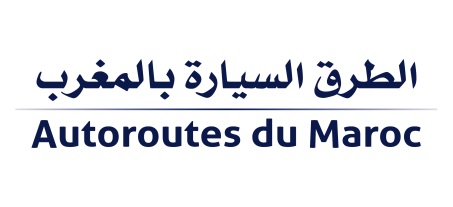 بلاغ صحفيأشغال تدعيم قارعة الطريق السيار على مستوى بدال الجديدة للطريق السيار الجديدة -الدار البيضاءالرباط في  09 يناير 2020 : تنهي الشركة الوطنية للطرق السيارة بالمغرب الى علم كافة زبنائها مستعملي الطريق السيار الدار البيضاء – الجديدة، القادمين من مدينة الجديدة، أنها ستقوم بأشغال تدعيم قارعة الطريق السيار على مستوى بدال الجديدة وذلك ابتداء من يوم السبت 11 يناير 2020 على الساعة الثامنة صباحا و إلى  حدود  يوم  الاثنين  13  يناير 2020 على الساعة السادسة مساء.و بذلك ستعرف حركة السير توقفا مؤقتا على مستوى بدال الجديدة. في اتجاه الدار البيضاء. لذا فالمرجو من زبنائنا مستعملي الطريق السيار القادمين من مدينة الجديدة والمتوجهين صوب الدار البيضاء الاختيار بين :استعمال بدال جنوب الجديدة للولوج إلى الطريق السيار في اتجاه الدار البيضاء،المرور عبر الطريق الوطنية رقم 1 في اتجاه مدينة أزمور، ثم استعمال بدال أزمور للولوج إلى الطريق السيار في اتجاه الدار البيضاء.و قد عمدت الشركة الوطنية للطرق السيار بالمغرب إلى وضع علامات التشوير في المواضع اللازمة من أجل  ضمان انسيابية أفضل لحركة السير. كما أنها تعتذر عن الازعاج الذي سيحصل من جراء هذه الاشغال والتي يستهدف منها تعزيز السلامة على الطريق السيار.للمزيد من المعلومات، المرجو:الاتصال بالرقم 5050تحميل تطبيق"ADM Trafic " للاطلاع على كافة المعلومات المتعلقة بحالة المرور الآنية انظر الروابط في أسفل الصفحة بخصوص الشركة الوطنية للطرق السيارة :تضم شبكة الطرق السيارة التي تديرها الشركة الوطنية للطرق السيار 1.800 كيلومتر من الطرق السيارة، تستقطب يوميا ازيد من 400.000 عربة وهو ما يقارب ربع حركة السير الاجمالية للبلاد.